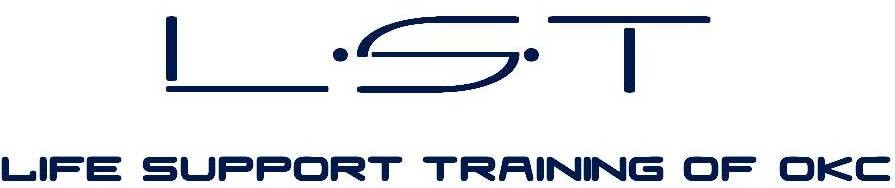 Basic Life Support Study GuideMake sure the scene is safe before beginning
Definitions:Infant: newborn to one year old Child: one year to puberty
Adult: puberty on…Perform chest compressions if:
HR is <60 bpm in infant/child
HR is <40 bpm in an adultA bag-mask device is not advisable during one rescuer CPR

Simultaneously assess breathing and pulse in the initial 5-10 seconds.  If no pulse and gasping, begin CPR

Complete 30 chest compressions in 15-18 secondsCompress at a rate of 100-120/minute, switch doing compressions every 2 minutesHand positioning with chest compressions: Child/Adult – lower half of sternumInfants – one finger breadths below nipple lineDepth of compressions: 	infant	1.5 inches	4 cm
	child	2 inches		5 cm
	adult	2 – 2.4 inches	5-6 cm
(one-third AP diameter of chest, allow adequate recoil)Turn on the AED FIRST…it will tell you what to do next.  Can use adult pads on infants/not the reverseFor drowning victims, pull out of water and wipe the chest before using an AEDAfter shock with an AED, resume chest compressions for 2 minutes or five cycles of 30:2, check pulse (<10 secs)FB in the airwayConscious infant – 5 back slaps, then chest thrustsConscious child/adult – abdominal thrustsUnresponsive infant/child/adult – begin CPR with chest compressions, look in mouth for FB
Only chest thrust in pregnant femalesRates:	2 rescuer infant CPR – 15:2, thumb-encircling works best here, perform 15 compressions in 7-9 seconds2 rescuer child CPR – 15:22 rescuer adult CPR (no advanced airway) – 30:2, at least 100 compressions/minute2 rescuer adult CPR (advanced airway in place), no spontaneous pulse or respirations –continuous compressions at least 100-120 per minute and 1 respiration every 6-8 secondsAdult CPR with pulse, but no respirations – one respiration every 5-8 secondsChild CPR with pulse, but no respirations – one respiration every 3-5 seconds 1 rescuer infant/child/adult CPR: 30:2Turn to recovery position with pulse and respirations, left side if pregnant